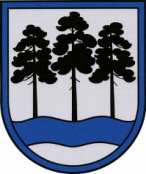 OGRES  NOVADA  PAŠVALDĪBAReģ.Nr.90000024455, Brīvības iela 33, Ogre, Ogres nov., LV-5001tālrunis 65071160, e-pasts: ogredome@ogresnovads.lv, www.ogresnovads.lv PAŠVALDĪBAS DOMES SĒDES PROTOKOLA IZRAKSTS40.Par izmaiņām Ogres novada reliģisko lietu komisijas sastāvāSaskaņā ar Ogres novada pašvaldības (turpmāk – Pašvaldība) domes 2021.gada 18.februāra lēmumu “Par Ogres novada reliģisko lietu komisijas sastāva ievēlēšanu un komisijas nolikuma apstiprināšanu” izveidota Ogres novada reliģisko lietu komisija (turpmāk – Komisija). Pašvaldībā saņemts Ogres Svētā Meinarda Romas katoļu draudzes prāvesta priestera Modra Lāča 2022.gada 27.septembra iesniegums (reģistrēts Pašvaldībā 2022.gada 27.septembrī ar reģistrācijas Nr.2-4.2/2792) par piedalīšanos Komisijas darbā.Pašvaldībā saņemts Lielvārdes draudzes prāvesta Andra Solima 2022.gada 27.oktobra iesniegums (reģistrēts Pašvaldībā 2022.gada 27.oktobrī ar reģistrācijas Nr.2-4.2/3104) par iekļaušanu Komisijas sastāvā.Pašvaldībā saņemts Ikšķiles evaņģēliski luteriskās draudzes mācītāja Dzintara Laugaļa  2022.gada 8.decembra iesniegums (reģistrēts Pašvaldībā 2022.gada 8.decembrī ar reģistrācijas Nr.2-4.2/3472) par iekļaušanu Komisijas sastāvā.Pamatojoties uz likuma “Par pašvaldībām” 61.panta pirmās daļu, Ogres novada pašvaldības 2021.gada 1.jūlija saistošo noteikumu Nr. 12/2021 “Ogres novada pašvaldības nolikums” 8.punktu,balsojot: ar 21 balsi "Par" (Andris Krauja, Artūrs Mangulis, Atvars Lakstīgala, Dace Kļaviņa, Dace Māliņa, Dace Veiliņa, Dainis Širovs, Dzirkstīte Žindiga, Egils Helmanis, Gints Sīviņš, Ilmārs Zemnieks, Indulis Trapiņš, Jānis Iklāvs, Jānis Kaijaks, Jānis Lūsis, Jānis Siliņš, Kaspars Bramanis, Pāvels Kotāns, Raivis Ūzuls, Rūdolfs Kudļa, Valentīns Špēlis), "Pret" – nav, "Atturas" – nav, Ogres novada pašvaldības dome NOLEMJ:Ievēlēt šādus Latvijā tradicionālu un Ogres novada administratīvajā teritorijā pārstāvētu reliģisko organizāciju pārstāvjus Ogres novada reliģisko lietu komisijā: Ogres Svētā Meinarda Romas katoļu draudzes pārstāvi Modri Lāci; Lielvārdes draudzes pārstāvi Andri Solimu; Ikšķiles evaņģēliski luteriskās draudzes pārstāvi Dzintaru Laugali. Izdarīt šādus grozījumus Ogres novada pašvaldības domes 2021.gada 18.februāra lēmumā “Par Ogres novada reliģisko lietu komisijas sastāva ievēlēšanu un komisijas nolikuma apstiprināšanu”:papildināt ar 2.1.9. punktu šādā redakcijā: “2.1.9. Ogres Svētā Meinarda Romas katoļu draudzes pārstāvis Modris Lācis;”;papildināt ar 2.1.10. punktu šādā redakcijā: “2.1.10. Lielvārdes draudzes pārstāvis Andris Solims;”;papildināt ar 2.1.11. punktu šādā redakcijā: “2.1.11. Ikšķiles evaņģēliski luteriskās draudzes pārstāvis Dzintars Laugalis.”.Kontroli par lēmuma izpildi uzdot Pašvaldības izpilddirektoram. (Sēdes vadītāja,domes priekšsēdētāja E.Helmaņa paraksts)Ogrē, Brīvības ielā 33Nr.292022.gada 22.decembrī